Периодическое  печатное издание нормативных правовых актов Усть-Ярульского сельсовета, утвержденное решением сессии депутатов Усть-Ярульского  сельского Совета   Ирбейского района от  20.12.2005 г. за № 25Газета распространяется бесплатно.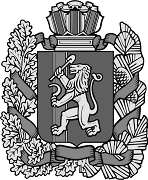 23.06.2017 № 42 (2017) АДМИНИСТРАЦИЯ УСТЬ-ЯРУЛЬСКОГО СЕЛЬСОВЕТАИРБЕЙСКОГО РАЙОНА КРАСНОЯРСКОГО КРАЯПОСТАНОВЛЕНИЕ В соответствии с частью 6 статьи 7, частью 3 статьи 46  Федерального закона от 06.10.2003 № 131-ФЗ «Об общих принципах организации местного самоуправления в Российской Федерации», Законом Красноярского края от 19.03.2015 № 8-3265 «Об оценке регулирующего воздействия проектов муниципальных нормативных правовых актов и экспертизе муниципальных нормативных правовых актов в Красноярском крае», руководствуясь статьей 33 Устава Усть-Ярульский сельсовета Ирбейского района Красноярского края, Усть-Ярульский сельский Совет депутатов РЕШИЛ:  	1. Утвердить Порядок проведения оценки регулирующего воздействия проектов муниципальных нормативных правовых актов муниципального образования Усть-Ярульский сельсовет и экспертизы муниципальных нормативных правовых актов муниципального образования Усть-Ярульский сельсовет (прилагается).2. Контроль за выполнением решения оставляю за собой.3. Настоящее решение вступает в силу со дня подписания, и подлежит   опубликованию в периодическом печатном издании  «Усть-Ярульский вестник»                                   Глава сельсовета     ________________  М.Д. ДезиндорфУТВЕРЖДЕНрешением Усть-Ярульского  сельского Совета депутатовот 22.06.2017 № 29-пгПорядок проведения оценки регулирующего воздействияпроектов муниципальных нормативных правовых актов муниципального образования Усть-Ярульский  сельсовет и экспертизы муниципальных нормативных правовых актов муниципального образования Усть-Ярульский сельсовет1. Общие положения1.1. Настоящий Порядок определяет процедуру проведения оценки регулирующего воздействия проектов муниципальных нормативных правовых актов органов местного самоуправления муниципального образования Усть-Ярульский сельсовет, устанавливающих новые или изменяющих ранее предусмотренные муниципальными нормативными правовыми актами обязанности для субъектов предпринимательской и инвестиционной деятельности (далее - оценка регулирующего воздействия), и экспертизы муниципальных нормативных правовых актов органов местного самоуправления муниципального образования Усть-Ярульский сельсовет, затрагивающих вопросы осуществления предпринимательской и инвестиционной деятельности (далее - экспертиза).1.2. Оценка регулирующего воздействия проводится уполномоченным должностным лицом администрации Усть-Ярульского сельсовета (далее - уполномоченный орган) в целях выявления в проектах муниципальных нормативных правовых актов положений, вводящих избыточные обязанности, запреты и ограничения для субъектов предпринимательской и инвестиционной деятельности или способствующих их введению, а также положений, способствующих возникновению необоснованных расходов субъектов предпринимательской и инвестиционной деятельности и бюджета муниципального образования Усть-Ярульский сельсовет.1.3. Экспертиза проводится уполномоченным должностным лицом администрации Усть-Ярульского сельсовета (далее - уполномоченный орган) в соответствии с утвержденным планом в целях выявления положений, необоснованно затрудняющих осуществление предпринимательской и инвестиционной деятельности.2. Порядок проведения оценки регулирующего воздействия    2.1. Оценке регулирующего воздействия подлежат проекты муниципальных нормативных правовых актов муниципального образования Усть-Ярульский сельсовет, устанавливающие новые или изменяющие ранее предусмотренные муниципальными нормативными правовыми актами обязанности для субъектов предпринимательской и инвестиционной деятельности (далее - проект правового акта, проект).2.2. Не подлежат оценке регулирующего воздействия проекты нормативных правовых актов Усть-Ярульского сельского Совета депутатов: - устанавливающих, изменяющих, приостанавливающих, отменяющих местные налоги и сборы;- регулирующих бюджетные правоотношения.2.3. Разработчиками проектов муниципальных нормативных правовых актов являются органы местного самоуправления муниципального образования Усть-Ярульский сельсовет, иные субъекты правотворческой инициативы, определенные Уставом Усть-Ярульского сельсовета Ирбейского района Красноярского края (далее - разработчики).2.4. На разработчика возлагаются следующие функции:-идентификация положений, указанных в пункте 1.2 настоящего Порядка, в подготовленном проекте правового акта;-направление проекта правового акта с пояснительной запиской к нему в уполномоченный орган;-доработка проекта правового акта в случае, если в заключении об оценке регулирующего воздействия сделан вывод о наличии в проекте положений, указанных в пункте 1.2 настоящего Порядка.2.5. На уполномоченный орган возлагаются следующие функции:-организация и проведение публичного обсуждения проекта правового акта, включая:размещение на официальном сайте муниципального образования Усть-Ярульский сельсовет в информационно-телекоммуникационной сети Интернет (далее - официальный сайт) уведомления о проведении публичного обсуждения проекта правового акта (далее - Уведомление),составление отчета о результатах публичного обсуждения (далее - Отчет) и размещение его на официальном сайте;- подготовка заключения об оценке регулирующего воздействия проекта (далее – Заключение) и размещение его на официальном сайте.2.6. Для проведения оценки регулирующего воздействия разработчик направляет в уполномоченный орган проект правового акта и пояснительную записку к нему.В пояснительной записке к проекту отражаются следующие сведения:- общая информация (разработчик, вид и наименование акта);- описание проблемы, на решение которой направлено предлагаемое правовое регулирование;- определение целей предлагаемого правового регулирования;- качественная характеристика и оценка численности потенциальных адресатов предлагаемого правового регулирования;- изменение функций (полномочий, обязанностей, прав) органов местного самоуправления, а также порядка их реализации в связи с введением предлагаемого правового регулирования;- оценка дополнительных расходов (доходов) местных бюджетов, связанных с введением предлагаемого правового регулирования;- изменение обязанностей (ограничений) потенциальных адресатов предлагаемого правового регулирования и связанные с ними дополнительные расходы (доходы);-иная информация, позволяющая оценить обоснованность предлагаемого регулирования, а также вероятность возникновения негативных социально-экономических последствий реализации принятых решений;-перечень вопросов по проекту правового акта, которые, по мнению разработчика, следует вынести на публичное обсуждение. 2.7. В случае отсутствия в пояснительной записке к проекту сведений, предусмотренных пунктом 2.6 настоящего Порядка, уполномоченный орган в течение 1 рабочего дня возвращает представленные документы разработчику на доработку.  2.8. Уполномоченный орган осуществляет предварительную оценку регулирующего воздействия поступившего проекта правового акта в срок не более 2 рабочих дней с даты его поступления в целях выявления в проекте положений, которыми устанавливаются новые или изменяются ранее предусмотренные муниципальными нормативными правовыми актами обязанности для субъектов предпринимательской и инвестиционной деятельности.В случае если по результатам предварительной оценки регулирующего воздействия будет установлено, что проект правового акта не содержит положений, перечисленных в абзаце первом настоящего пункта, либо относится к категории проектов, указанных в пункте 2.2 настоящего Порядка, уполномоченный орган направляет разработчику уведомление об отсутствии необходимости проведения оценки регулирующего воздействия проекта правового акта.2.9. Публичное обсуждение правового акта проводится в целях оценки субъектами предпринимательской и инвестиционной деятельности, представителями экспертного сообщества, некоммерческими организациями, целью деятельности которых является защита и представление интересов субъектов предпринимательской и инвестиционной деятельности, и иными лицами, интересы которых прямо или косвенно затрагиваются проектом правового акта (далее - участники публичного обсуждения), проекта правового акта на предмет выявления в нем положений, вводящих избыточные обязанности, запреты и ограничения для субъектов предпринимательской и инвестиционной деятельности или способствующих их введению, а также положений, способствующих возникновению необоснованных расходов субъектов предпринимательской и инвестиционной деятельности и бюджета муниципального образования Усть-Ярульский сельсовет.В целях публичного обсуждения на официальном сайте размещаются:- проект правового акта, в отношении которого проводится оценка регулирующего воздействия;- уведомление для информирования участников публичного обсуждения, содержащее информацию о сроке проведения публичного обсуждения, перечне вопросов, подлежащих обсуждению, способах направления участниками публичного обсуждения своих предложений, замечаний, мнений по проекту правового акта;-иные материалы и информация по усмотрению уполномоченного органа.Уполномоченный орган вправе дополнить представленный разработчиком перечень вопросов по проекту, выносимых на публичное обсуждение.Уведомление, проект правового акта подлежат размещению на официальном сайте в течение 3 рабочих дней со дня поступления проекта в уполномоченный орган. 2.10. Срок проведения публичного обсуждения проекта правового акта, указываемый в Уведомлении, устанавливается уполномоченным органом и  должен составлять не менее 15 календарных дней со дня размещения Уведомления и проекта на официальном сайте. Публичное обсуждение должно быть завершено не позднее 25 календарных дней со дня поступления проекта правового акта в уполномоченный орган. 2.11. По результатам проведения публичного обсуждения уполномоченный орган составляет Отчет, в который включаются сведения о поступивших предложениях, замечаниях, мнениях участников публичного обсуждения по проекту правового акта.Отчет о проведении публичного обсуждения проекта правового акта подписывается руководителем уполномоченного органа и размещается на официальном сайте в срок не позднее 5 рабочих дней со дня окончания срока публичного обсуждения.2.12. С учетом результатов публичного обсуждения уполномоченным органом подготавливается заключение об оценке регулирующего воздействия проекта, которое должно содержать вывод об отсутствии или наличии в проекте положений, указанных в пункте 1.2 настоящего Порядка.Заключение направляется разработчику и размещается на официальном сайте в срок не более 30 календарных дней со дня поступления проекта в уполномоченный орган.2.13. В случае если в Заключении сделаны выводы о наличии положений, указанных в пункте 1.2 настоящего Порядка, оно должно содержать обоснование таких выводов, а также требование к разработчику о доработке проекта и устранении замечаний, указанных в Заключении.2.14. При поступлении Заключения, в котором сделан вывод о наличии в проекте положений, указанных в пункте 1.2 настоящего Порядка, разработчик дорабатывает проект правового акта и устраняет замечания, указанные в Заключении, в срок не более 15 рабочих дней со дня получения Заключения. После доработки проекта и устранения замечаний разработчик в срок не позднее 2 рабочих дней с даты окончания срока доработки проекта направляет проект правового акта в уполномоченный орган.Уполномоченный орган в течение 5 рабочих дней рассматривает доработанный проект, дает оценку внесенным изменениям на предмет полноты устранения замечаний, а также отсутствия в них положений, указанных в пункте 1.2 настоящего Порядка, и подготавливает новое Заключение. 2.15. В случае если разработчик не согласен с Заключением, то в течение 3 рабочих дней со дня получения Заключения он направляет в уполномоченный орган письмо о необходимости рассмотрения разногласий с мотивированным обоснованием своей позиции. 2.16. Уполномоченный орган в срок не более 7 рабочих дней с даты получения письма о необходимости рассмотрения разногласий проводит с разработчиком проекта правового акта согласительное совещание.Итоги проведения согласительного совещания оформляются протоколом и подписываются руководителем уполномоченного органа и разработчиком не позднее 2 рабочих дней со дня проведения согласительного совещания. Подготовка протокола осуществляется уполномоченным органом. В случае достижения согласованного решения по итогам согласительного совещания проект правового акта дорабатывается разработчиком с учетом достигнутых договоренностей по разногласиям, указанных в протоколе согласительного совещания. Протокол согласительного совещания приобщается к Заключению.В случае не достижения согласованного решения по итогам согласительного совещания протокол согласительного совещания с указанием сути разногласий по Заключению между уполномоченным органом и разработчиком с приложением позиции разработчика, оформленной отдельным документом, в обязательном порядке прилагаются к проекту правового акта, Заключению и учитываются при принятии нормативного правового акта.2.17. Принятие проекта правового акта без Заключения не допускается.  2.18. Заключение об оценке регулирующего воздействия, в котором сделан вывод о наличии в проекте правового акта положений, указанных в пункте 1.2 настоящего Порядка, не является препятствием к принятию нормативного правового акта.3. Порядок проведения экспертизы3.1. Экспертиза проводится в отношении муниципальных нормативных правовых актов органов местного самоуправления муниципального образования Усть-Ярульский сельсовет, затрагивающих вопросы осуществления предпринимательской и инвестиционной деятельности (далее - правовые акты).3.2. Экспертиза проводится в отношении правовых актов, регулирующих отношения, участниками которых являются или могут являться субъекты предпринимательской и инвестиционной деятельности.3.3. Проведение экспертизы правовых актов предусматривает следующие этапы:- формирование и утверждение уполномоченным органом ежегодного плана проведения экспертизы правовых актов (далее - План);-размещение плана проведения экспертизы на официальном сайте;- исследование правового акта на предмет наличия в нем положений, необоснованно затрудняющих осуществление предпринимательской и инвестиционной деятельности;- подготовка заключения по результатам экспертизы (далее - Заключение).3.4. План на следующий календарный год формируется уполномоченным органом и утверждается руководителем уполномоченного органа до 25 декабря текущего календарного года.В План включаются действующие правовые акты, в отношении которых имеются сведения, указывающие, что положения правового акта могут создавать условия, необоснованно затрудняющие осуществление предпринимательской и инвестиционной деятельности. Данные сведения могут быть получены уполномоченным органом самостоятельно в связи с осуществлением возложенных на него функций, а также в результате рассмотрения предложений о проведении экспертизы, поступивших в уполномоченный орган от:- органов государственной власти Красноярского края;- органов местного самоуправления, лиц, замещающих муниципальные должности администрации Усть-Ярульского сельсовета;- субъектов предпринимательской и инвестиционной деятельности,  их ассоциаций и союзов;-иных заинтересованных лиц.В целях формирования Плана уполномоченный орган вправе также запрашивать в органах и организациях, целью деятельности которых является защита и представление интересов субъектов предпринимательской и иной экономической деятельности, в том числе субъектов малого и среднего предпринимательства, информацию о правовых актах, содержащих, по их мнению, положения, указанные в пункте 1.3 настоящего Порядка.3.5. План должен содержать следующие сведения:- реквизиты правовых актов, подлежащих экспертизе (орган принявший, правовой акт, вид правового акта, наименование, даты принятия и вступления в силу, номер, редакция);- основание включения правового акта в План (инициатор проведения экспертизы);- разработчик правового акта, либо орган местного самоуправления, в полномочия которого входит регулирование данной сферы правоотношений;- срок проведения экспертизы правовых актов, определяемый в соответствии с пунктом 3.7 настоящего Порядка (дата начала и дата окончания проведения экспертизы).3.6. Утвержденный руководителем уполномоченного органа План размещается на официальном сайте в течение 5 рабочих дней со дня его утверждения.3.7. Срок проведения экспертизы правового акта устанавливается в Плане и не должен превышать 60 календарных дней.3.8. В ходе проведения экспертизы уполномоченный орган проводит исследование правового акта на предмет наличия положений, необоснованно затрудняющих осуществление предпринимательской и инвестиционной деятельности. Уполномоченный орган вправе запрашивать у органа местного самоуправления муниципального образования Усть-Ярульский сельсовет, принявшего правовой акт, необходимую информацию, а также обращаться к представителям предпринимательского сообщества и иным заинтересованным лицам с запросом информационно-аналитических материалов по предмету экспертизы.По результатам экспертизы уполномоченным органом подготавливается Заключение об экспертизе, содержащее вывод об отсутствии или наличии в правовом акте положений, указанных в абзаце первом настоящего пункта.Уполномоченный орган размещает Заключение на официальном сайте в срок не более 30 календарных дней со дня, установленного в Плане в качестве даты окончания проведения экспертизы.3.9. В случае выявления в правовом акте положений, необоснованно затрудняющих осуществление предпринимательской и инвестиционной деятельности, уполномоченный орган вносит в орган местного самоуправления муниципального образования Усть-Ярульский сельсовет, принявший правовой акт, предложения об отмене или изменении правового акта с приложением копии Заключения.Орган местного самоуправления муниципального образования Усть-Ярульский сельсовет, получивший такие Заключение и предложения, в течение 30 календарных дней со дня их получения принимает меры по устранению в правовом акте выявленных положений, предусмотренных пунктом 1.3 настоящего Порядка, и информирует уполномоченный орган о принятых мерах.3.10. В случае если орган местного самоуправления муниципального образования Усть-Ярульский сельсовет, принявший правовой акт, не согласен с Заключением и предложениями уполномоченного органа, то в течение 15 календарных дней со дня получения Заключения, предложений он направляет в уполномоченный орган уведомление с мотивированным обоснованием своего решения.3.11. Уполномоченный орган в срок не более 7 рабочих дней с даты получения уведомления о необходимости рассмотрения разногласий проводит с органом местного самоуправления муниципального образования Усть-Ярульский сельсовет, принявшим правовой акт, согласительное совещание.Итоги проведения согласительного совещания оформляются протоколом и подписываются руководителями уполномоченного органа и органа местного самоуправления муниципального образования Усть-Ярульский сельсовет, принявшего правовой акт, не позднее 2 рабочих дней со дня проведения согласительного совещания. Подготовка протокола осуществляется уполномоченным органом. В случае достижения согласованного решения по итогам согласительного совещания правовой акт дорабатывается органом местного самоуправления муниципального образования Усть-Ярульский сельсовет его принявшим с учетом достигнутых договоренностей по разногласиям, указанных в протоколе согласительного совещания. Протокол согласительного совещания приобщается к Заключению.В случае не достижения согласованного решения по итогам согласительного совещания протокол согласительного совещания с указанием сути разногласий по Заключению между уполномоченным органом и органом местного самоуправления муниципального образования Усть-Ярульский сельсовет, принявшим правовой акт, с приложением позиции последнего, оформленной отдельным документом, в обязательном порядке прилагаются к Заключению и размещаются на официальном сайте вместе с Заключением.22.06.2017                                 с. Усть-Яруль                                          №29-пг                          №  __Об утверждении Порядка проведения оценки регулирующего воздействия проектов муниципальных нормативных правовых актов муниципального образования  Усть-Ярульский сельсовет и экспертизы муниципальных нормативных правовых актов муниципального образования Усть-Ярульский   сельсовет.